График работы 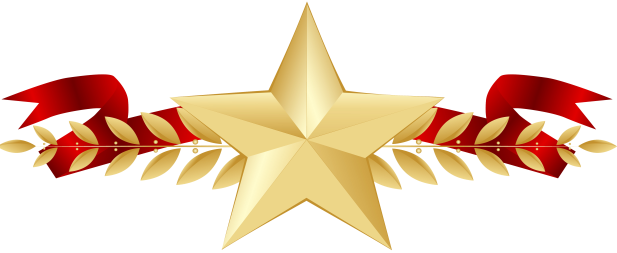 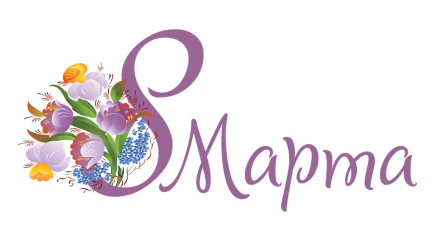 ГАУЗ ТО «Городская поликлиника №5»в праздничные и выходные дни22,23,24 февраля  и    07,08,09 марта 2020 годаДЛЯ ВЗРОСЛОГО НАСЕЛЕНИЯфилиалДаты и Режим работыФилиал ул. Московский тракт22, 24 февраля и 07, 09 марта 2020г. – 09:00 до 16:00Прием пациентов дежурными врачами, работа перевязочного и процедурного кабинетов, клинико-диагностической и рентгенологической служб, ЭКГ-кабинета, узких специалистов по графику, обслуживание вызовов  неотложной помощи на территории поликлиники. Филиал ул. Московский тракт23 февраля и 08 марта 2020г. – 09:00 до 12:00Прием пациентов дежурными врачами, работа перевязочного и процедурного кабинетов, работа отделений неотложной помощи по утвержденному графику.Филиал ул. ВолгоградскаяДля получения медицинской помощи Вы можете обратиться по адресу:   ул. Московский тракт, д. 35а                   22, 24 февраля и 07, 09 марта 2020г. – 09:00 до 16:00Прием пациентов дежурными врачами, работа перевязочного и процедурного кабинетов, клинико-диагностической и рентгенологической служб, ЭКГ-кабинета, узких специалистов по графику, обслуживание вызовов  неотложной помощи на территории поликлиники 23 февраля и 08 марта 2020г. – 09:00 до 12:00Прием пациентов дежурными врачами, работа перевязочного и процедурного кабинетов, работа отделений неотложной помощи по утвержденному графику.Филиал  ул.Червишевский тракт22, 24 февраля и 07, 09 марта 2020г. – 09:00 до 16:00Прием пациентов дежурными врачами, работа перевязочного и процедурного кабинетов, клинико-диагностической и рентгенологической служб, ЭКГ-кабинета, узких специалистов по графику, обслуживание вызовов  неотложной помощи на территории поликлиники. Филиал  ул.Червишевский тракт23 февраля и 08 марта 2020г. – 09:00 до 12:00Прием пациентов дежурными врачами, работа перевязочного и процедурного кабинетов, работа отделений неотложной помощи по утвержденному графику.Филиалул. Чаплина22, 24 февраля и 07, 09 марта 2020г. – 09:00 до 16:00Прием пациентов дежурными врачами, работа перевязочного и процедурного кабинетов, клинико-диагностической и рентгенологической служб, ЭКГ-кабинета, узких специалистов по графику, обслуживание вызовов  неотложной помощи на территории поликлиникиФилиалул. Чаплина23 февраля и 08 марта 2020г. – Для получения медицинской помощи Вы можете обратиться по адресу: -    Червишевский тракт, д. 68а       с 09:00 до 12:00Прием пациентов дежурными врачами, работа перевязочного и процедурного кабинетов, работа отделений неотложной помощи по утвержденному графику.филиал  м. Тараскуль Для получения медицинской помощи Вы можете обратиться по адресу: -    Червишевский тракт, д. 68а       22, 24 февраля и 07, 09 марта 2020г. – 09:00 до 16:00Прием пациентов дежурными врачами, работа перевязочного и процедурного кабинетов, клинико-диагностической и рентгенологической служб, ЭКГ-кабинета, узких специалистов по графику, обслуживание вызовов  неотложной помощи на территории поликлиники. 23 февраля и 08 марта 2020г. – 09:00 до 12:00Прием пациентов дежурными врачами, работа перевязочного и процедурного кабинетов, работа отделений неотложной помощи по утвержденному графику.филиал ФАП п. ПатрушеваДля получения медицинской помощи Вы можете обратиться по адресу: -    Червишевский тракт, д. 68а       22, 24 февраля и 07, 09 марта 2020г. – 09:00 до 16:00Прием пациентов дежурными врачами, работа перевязочного и процедурного кабинетов, клинико-диагностической и рентгенологической служб, ЭКГ-кабинета, узких специалистов по графику, обслуживание вызовов  неотложной помощи на территории поликлиники. 23 февраля и 08 марта 2020г. – 09:00 до 12:00Прием пациентов дежурными врачами, работа перевязочного и процедурного кабинетов, работа отделений неотложной помощи по утвержденному графику.